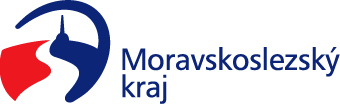 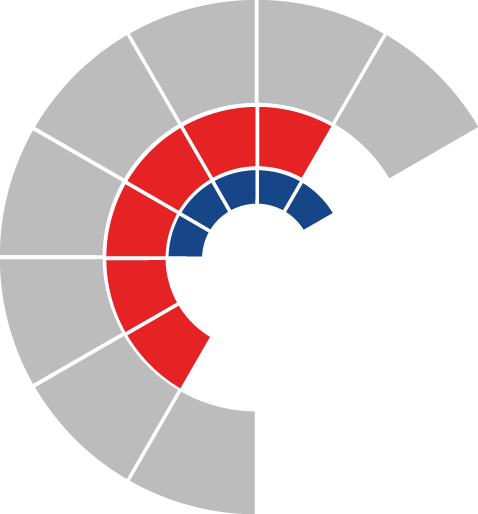 						Výbor pro dopravu zastupitelstva kraje 										 Výpis z usneseníČíslo jednání:	VD12		Datum konání:	30.8.2022Číslo usnesení: 12/92Výbor pro dopravu zastupitelstva krajedoporučujezastupitelstvu krajerozhodnout uzavřít Memorandum o spolupráci na přípravě a realizaci dopravních staveb „Rekonstrukce a modernizace silnice II/472 Karviná, ul. Borovského“ a „Křižovatky na silnici II/472 Borovského v km 1,138-1,3“ mezi krajem a statutárním městem Karviná, IČ 00297534, Fryštátská 72/1, 733 24 Karviná - Fryštát, dle přílohy č. 1 předloženého materiáluZa správnost vyhotovení:Ing. Natálie Kapcalová, v.r.V Ostravě dne 30.8.2022Ing. Vladimír Návrat, v.r.předseda výboru pro dopravu